Name: Ellie Farquhar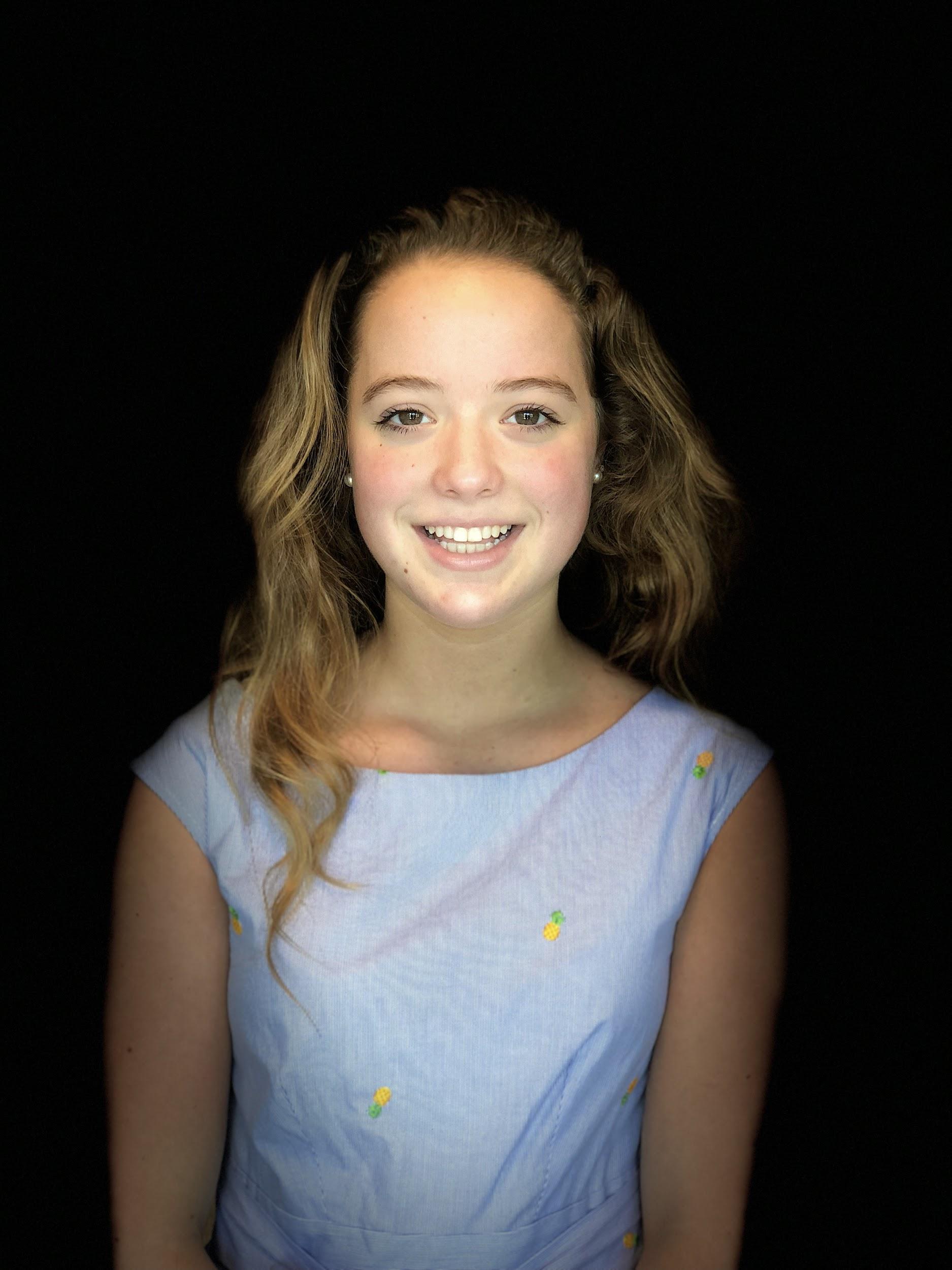 Year in Course: 3 (Senior)Topic:  Shark-Human InteractionPoster Title:  The Effects of Coloration on the Swimming Patterns of Carcharhinus pereziMentor: Dr. Erich Ritter; U West Florida & SharkSchoolAbstract:Studying shark interaction with humans and their behavioral responses will have enormous implications for other fields of marine biology and oceanography. The health of sharks has direct impacts on the stability of human society with a reported 3.5 billion people depending on the ocean for food and/or a livelihood. Discovering how sharks behave and interact with people will have enormous implications for future studies, along with the development of more effective ways to reduce negative shark/human interactions. This specific study investigates the effects of contrasting colored ponchos worn by divers on the approach distances of Carcharhinus perezi. Data was collected over a two week period at a test site off the shore of Eleuthera Island in the Bahamas, with a depth of approximately 55 feet during mid-August. Sixty minute dive trials were conducted and videoed from above with 5 meter radius markers on the ocean floor surrounding the two divers, kneeling back-to-back. Five poncho colors were worn by the two divers (black, navy blue, dark green, yellow and orange), rotating the color permutations randomly to test the distance a shark will approach each color. Results analyzing the relationship of approach distances and color indicate statistical significance, and show that sharks approach divers at a closer difference when orange and green ponchos were worn. These results are relevant to understanding how sharks perceive color and dive equipment in the marine environment, which could have potential to prevent negative shark/human interactions.